Publicado en Madrid el 22/07/2019 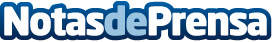 Acuerdo entre la asociación de Diseñadores de Madrid, DIMAD y LoozendLa Asociación de Diseñadores de Madrid, DIMAD, y Loozend han formalizado un acuerdo de colaboración que permitirá a los socios de DIMAD y a la Fundación Diseño Madrid proteger de manera más eficiente la información de sus equipos informáticos. La colaboración contempla una bonificación a los asociados en el acceso a la tecnología de protección de información de Loozend y la creación de una línea de soporte exclusiva a través de WhatsAppDatos de contacto:Jokin633055698Nota de prensa publicada en: https://www.notasdeprensa.es/acuerdo-entre-la-asociacion-de-disenadores-de Categorias: Artes Visuales Madrid E-Commerce Ciberseguridad http://www.notasdeprensa.es